ΣΥΜΒΑΣΗ ΥΠΟΤΡΟΦΙΑΣ(βάσει της Απόφασης της 17ης/2020 Συνεδρίασης της Συγκλήτου την 22.12.2020, Θέμα 16) ΣΤΟ ΠΛΑΙΣΙΟ ΕΡΕΥΝΗΤΙΚΟΥ ΕΡΓΟΥΣτην Αθήνα σήμερα την …………………………………….,αφενός:α) ο Ειδικός Λογαριασμός Κονδυλίων Έρευνας του Εθνικού Μετσόβιου Πολυτεχνείου (ΕΛΚΕ ΕΜΠ), που εδρεύει στην Αθήνα, στην οδό Πατησίων 42, Τ.Κ: 106 82, (ΑΦΜ: 099793475, Δ.Ο.Υ.: Δ΄ Αθηνών) και διέπεται από τις διατάξεις του Νόμου 4485/2017 (ΦΕΚ Α 114/04.08.2017) όπως αυτός τροποποιήθηκε και ισχύει, νομίμως εκπροσωπούμενος από τον Καθ. Ι. Κ. Χατζηγεωργίου, Αντιπρύτανη Έρευνας και Δια Βίου Εκπαίδευσης ΕΜΠ και Πρόεδρο της Επιτροπής Ερευνών και Διαχείρισης του ΕΛΚΕ ΕΜΠ,β) Ο/Η …………….……………………………………………………, Επιστημονικός/η Υπεύθυνος του Ερευνητικού Έργου με τίτλο «………………………….……………………………………………………………………….…………………………………………………………………» με κωδικό …………………………………… που υλοποιείται στο πλαίσιο του Προγράμματος Ενίσχυσης Βασικής Έρευνας έτους 2021 του Εθνικού Μετσόβιου Πολυτεχνείου, χρηματοδοτείται από τον Ειδικό Λογαριασμό Κονδυλίων Έρευνας του ΕΜΠ και εγκρίθηκε με την απόφαση της 1ης/2022 Συνεδρίασης της Συγκλήτου την 24.02.2022, Θέμα 4ο και την Επιτροπή Ερευνών & Διαχείρισης Ειδικού Λογαριασμού Κονδυλίων Έρευνας (ΕΕ/ΕΛΚΕ) στις ………………………………… ,και αφετέρου: Ο/Η ………………..……………………………..........................................………… του …………………….……………………………., με την ιδιότητα του/της Υποψήφιου/ας Διδάκτορος της Σχολής ………………..………….., κάτοικος …..………………………..……………………………. (πόλη, δ/νση), κάτοχος του υπ’ αριθ. ………………….………… ΔΑΤ που εκδόθηκε στις ….…..……………., με ΑΦΜ ……………………………….υπαγόμενος στη Δ.Ο.Υ.…………………………….., που στο εξής θα αναφέρεται ως “Υπότροφος”,Αφού δηλώνουν ότι έχουν λάβει πλήρη γνώση και αποδέχονται τα όσα ορίζονται στον «Κανονισμό Λειτουργίας του Προγράμματος Ενίσχυσης Βασικής Έρευνας 2021» όπως αυτός εγκρίθηκε από την 4η/2021 Συνεδρίαση της Συγκλήτου την 05.05.2021, Θέμα 20.4ο, και έχοντας υπόψη την Απόφαση της 17ης/2020 Συνεδρίασης της Συγκλήτου την 22.12.2020, Θέμα 16ο, συμφώνησαν και συναποδέχθηκαν τα εξής:Η υποτροφία χορηγείται στο πλαίσιο του Προγράμματος Ενίσχυσης Βασικής Έρευνας του ΕΜΠ. Το συνολικό ποσό της υποτροφίας ανέρχεται σε …….…………..€.  Στο συμφωνηθέν ποσό περιλαμβάνεται και κάθε νόμιμη επιβάρυνση εκ της παρούσας συμβάσεως υπέρ παντός τρίτου και του Ελληνικού Δημοσίου.Η διάρκεια χορήγησης της υποτροφίας ορίζεται από …../…../202…. έως …../…../202…. .  Η συμμετοχή του υποψηφίου διδάκτορα τελεί υπό την καθοδήγηση του/της επιβλέποντος επιστημονικού υπευθύνου.Ο ΕΛΚΕ ΕΜΠ εκτός από την καταβολή της πιο πάνω οικονομικής ενίσχυσης δεν αναλαμβάνει καμιά άλλη ευθύνη ή υποχρέωση απέναντι στον/στην Υπότροφο.Στο πλαίσιο της παρούσας σύμβασης ο/η υπότροφος δύναται να χρησιμοποιεί τους χώρους και τις εγκαταστάσεις του ΕΜΠ, υποχρεούμενος να χρησιμοποιεί επιμελώς τα εμπιστευθέντα σε αυτόν πράγματα ευθυνόμενος σε αντίθετη περίπτωση για τις επιζήμιες συνέπειες. Ο ΕΛΚΕ δύναται, μετά από πρόταση του/της Επιστημονικού Υπευθύνου να καταγγείλει και να λύσει μονομερώς την παρούσα σύμβαση μετά από σχετική έγγραφη ανακοίνωση προς τον/την υπότροφο. Σε περίπτωση που η ολοκλήρωση της υποτροφίας, καθίσταται αδύνατη λόγω ανωτέρας βίας, ο/η Υπότροφος δεν έχει δικαίωμα στη χορήγηση του ποσού της υποτροφίας. Ο/Η υπότροφος υποχρεούται να τηρεί εμπιστευτικές τις περιεχόμενες σε γνώση του/της, πληροφορίες και στοιχεία και να μην τα χρησιμοποιεί για σκοπούς εκτός του πλαισίου της παρούσας σύμβασης, άνευ έγγραφης έγκρισης του/της Επιστημονικού Υπευθύνου.Ο/Η Υπότροφος κατά την έναρξη ισχύος και καθόλη τη διάρκεια της παρούσας σύμβασης δεν μπορεί να είναι μόνιμος/η ή ιδιωτικού δικαίου αορίστου χρόνου υπάλληλος στο Δημόσιο Τομέα (Κεντρική Διοίκηση, ΑΕΙ, ΝΠΔΔ, ΟΤΑ κτλ) και δεν μπορεί να έχει την ιδιότητα του/της μεταπτυχιακού φοιτητή/τριας ή του/της υποψηφίου/ας διδάκτορος σε άλλο ΑΕΙ ή Ερευνητικό Κέντρο.Τα δικαιώματα βιομηχανικής ιδιοκτησίας που τυχόν παραχθούν στο πλαίσιο της παρούσας σύμβασης, ανήκουν αποκλειστικά στο ΕΜΠ. Εξαιρούνται τα στοιχεία για τα οποία υπάρχει ήδη δικαίωμα βιομηχανικής ιδιοκτησίας. Το ΕΜΠ μπορεί να εκχωρήσει το δικαίωμα βιομηχανικής ιδιοκτησίας σε τρίτους εν όλω ή εν μέρει και με τους όρους που το ίδιο θα θεσπίσει. O/Η Υπότροφος αναγνωρίζει ότι ο ΕΛΚΕ ΕΜΠ προβαίνει σε συλλογή και επεξεργασία των προσωπικών του δεδομένων στο πλαίσιο των μεταξύ τους συμβατικών σχέσεων και σύμφωνα με τα προβλεπόμενα στο Γενικό Κανονισμό Προσωπικών Δεδομένων 2016/679 και στο ειδικότερο ρυθμιστικό πλαίσιο εφαρμογής του, τόσο κατά τη διάρκεια ισχύος όσο και μετά την καθοιονδήποτε τρόπο λύση ή λήξη των συμβατικών σχέσεων για όσο χρονικό διάστημα ορίζεται από το εκάστοτε ισχύον νομικό και κανονιστικό πλαίσιο, και συγκατατίθεται σε αυτήν. Σκοπός της συλλογής και επεξεργασίας των προσωπικών δεδομένων του/της Υποτρόφου εκ μέρους του ΕΛΚΕ ΕΜΠ είναι η εκπλήρωση των υποχρεώσεων που απορρέουν από τις συμβατικές τους σχέσεις. Ο/Η Υπότροφος ενημερώνεται και αποδέχεται ότι πιθανοί αποδέκτες των προσωπικών δεδομένων του τυγχάνουν οι ασφαλιστικοί φορείς, το Υπουργείο Εργασίας, οι αρμόδιες ΔΟΥ, ο ΟΑΕΔ, η πλατφόρμα ΔΙΑΥΓΕΙΑ, οι ορκωτοί ελεγκτές ή ελεγκτές προγραμμάτων/έργων καθώς και οποιαδήποτε άλλη διοικητική, φορολογική, εποπτική, δικαστική ή άλλη Δημόσια Αρχή ή γενικά νομικό ή φυσικό πρόσωπο προς το οποίο ενδέχεται βάσει νόμου ή δικαστικής απόφασης, να απορρέει σχετική υποχρέωση του ΕΛΚΕ ΕΜΠ να ανακοινώνει τα προσωπικά του/της δεδομένα.Ο/Η Υπότροφος οφείλει να ενημερώνει εγγράφως τον ΕΛΚΕ ΕΜΠ για κάθε τυχόν μεταβολή των προσωπικών του δεδομένων. Ο/Η Υπότροφος επίσης δικαιούται να ασκήσει τα δικαιώματα της πρόσβασης, της διόρθωσης ανακριβών στοιχείων, και υπό τις προϋποθέσεις του νόμου της διαγραφής, περιορισμού της επεξεργασίας, φορητότητας, εναντίωσης στην επεξεργασία αυτών, και εξασφάλισης ανθρώπινης παρέμβασης σε αυτοματοποιημένες διαδικασίες. Σε περίπτωση μη ικανοποίησης των ως άνω δικαιωμάτων ο/η Υπότροφος έχει δικαίωμα προσφυγής στην αρμόδια εποπτική αρχή (ΑΠΔΠΧ).Η σύμβαση αυτή μετά την ανάγνωση και βεβαίωση υπογράφεται σε δύο (2) όμοια πρωτότυπα, από τα οποία το πρώτο κατατίθεται στον Ειδικό Λογαριασμό Κονδυλίων Έρευνας ΕΜΠ και το δεύτερο παραλαμβάνεται από τον/την Υπότροφο.ΟΙ ΣΥΜΒΑΛΛΟΜΕΝΟΙ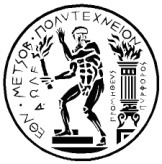 ΕΘΝΙΚΟ ΜΕΤΣΟΒΙΟ ΠΟΛΥΤΕΧΝΕΙΟΕΙΔΙΚΟΣ ΛΟΓΑΡΙΑΣΜΟΣ ΚΟΝΔΥΛΙΩΝ ΕΡΕΥΝΑΣΟ Πρόεδρος της ΕΕ/ΕΛΚΕΟ/Η ΥπότροφοςΟ/Η Επιστημονικός ΥπεύθυνοςΚαθ. Ι.Κ. ΧατζηγεωργίουΑντιπρύτανης Έρευνας και Δια Βίου Εκπαίδευσης ΕΜΠ…………….…………….